2. Цели, задачи и предмет контроля2.1. Целью внутриучрежденческого контроля является повышение качества и эффективности деятельности образовательной организации.2.2. Основными задачами контроля являются:- осуществление контроля и оценки соблюдения работниками действующего законодательства, распорядительных документов учредителя;- реализация принципов государственной политики в области образования;- анализ причин, лежащих в основе нарушений, принятие мер по их предупреждению и неисполнению нормативных правовых актов;- определение возможностей и путей, направленных на улучшение результатов образовательного процесса;- повышение качества кадрового потенциала;- анализ и оценка эффективности результатов деятельности должностных лиц и педагогических работников, сотрудников образовательной организации;- повышение компетентности работников по вопросам применения действующих в образовании норм, правил, оказание методической помощи;- анализ результатов исполнения приказов и иных локальных актов образовательной организации;- соблюдение прав участников образовательного процесса;- соблюдение требований федеральных государственных образовательных стандартов;- совершенствование системы управления качеством образования, в том числе оценки качества образования.2.3. Предметом контроля является организация образовательного процесса, результаты деятельности педагогических работников образовательной организации.3.Права и обязанности участников контрольного мероприятия3.1. Мероприятий по контролю вправе осуществлять члены администрации образовательной организации в рамках своих полномочий или комиссия, утвержденная приказом заведующего.3.2. Лица и комиссии, осуществляющие контрольные мероприятия, руководствуются Конституцией Российской Федерации, законодательством в области образования, указами Президента Российской Федерации, постановлениями и распоряжениями Правительства Российской Федерации, нормативными правовыми актами Министерства образования и науки Российской Федерации, Главного управления образования и науки Алтайского края, органов местного самоуправления и муниципальных органов управления образованием, учредительными документами образовательной организации, его локальными актами, настоящим Положением и приказами о проведении контрольных мероприятий.3.3. Должностные лица, осуществляющие контрольные мероприятия имеют право:- выбирать методы проверки в соответствии с тематикой, вопросами и объемом проверки;- запрашивать необходимую информацию, материалы;- изучать документацию, относящуюся к тематике, вопросам контрольного мероприятия;- посещать занятия и другие мероприятия работников образовательной организации;- проводить повторный контроль за устранением замечаний, данных во время проведения контрольных мероприятий;- по итогам контрольного мероприятия вносить предложения о поощрении педагогического работника, о направлении его на курсы повышения квалификации, применении дисциплинарного взыскания и других управленческих решений;- рекомендовать изучение опыта работы педагога в рамках методического объединения, педагогического или методического советов для дальнейшего использования другими педагогическими работниками;- переносить сроки контроля по просьбе работника, но не более чем на месяц, по согласованию с заведующим.3.4. Должностные лица, привлеченные к проверкам, обязаны:- осуществлять контрольные мероприятия на основании утвержденного плана внутриучрежденческого контроля или приказа заведующего;- соблюдать установленные сроки проведения контрольных мероприятий;- знакомить работника с результатами контрольных мероприятий;- не требовать от работника документы и иные сведения, если они не относятся к тематике, вопросам проверки;- оказывать или организовывать методическую помощь педагогическому работнику в реализации предложений и рекомендаций, данных во время проверки;- соблюдать конфиденциальность полученной информации по тематике, вопросу проверки;- быть этичным, тактичным, наблюдательным, настойчивым.3.5. Работник имеет право:- ознакомиться с планом внутриучрежденческого контроля или приказом о проведении контрольного мероприятия;- непосредственно присутствовать при проведении контрольных мероприятий, давать объяснения по вопросам, относящимся к предмету контроля;- получать от должностных лиц информацию, консультации, которые относятся к предмету контроля;- знакомиться с результатами контрольных мероприятий и письменно выразить свое согласие или несогласие с ними, а также с отдельными действиями должностных лиц;- обжаловать итоги контрольного мероприятия в установленном порядке.3.6. Работник обязан:- присутствовать на контрольных мероприятиях по требованию проверяющих;- представлять необходимую информацию, документы по предмету контроля;- представлять письменные и устные объяснения по предмету контроля;- быть этичным, тактичным.4. Периодичность, формы и методы контроля4.1. Периодичность и формы контроля определяются необходимостью получения объективной информации о реальном состоянии дел и результатах педагогической деятельности. Период, продолжительность и формы контроля отражаются в годовом плане-графике.4.2. Контроль может осуществляться в форме плановых или внеплановых контрольных мероприятий, оперативных проверок и текущего контроля. 4.3. Контроль в виде плановых мероприятий осуществляется в соответствии с утвержденным планом-графиком внутриучрежденческого контроля, который обеспечивает периодичность проверок и доводится до членов педагогического коллектива перед началом учебного года.          По совокупности вопросов, подлежащих проверке, плановый контроль проводится в виде тематических (одно направление деятельности) или комплексных проверок (два и более направлений).          Тематический контроль проводится по отдельным проблемам деятельности образовательной организации.          Тематический контроль направлен не только на изучение фактического состояния дел по конкретному вопросу, но и на внедрение новых образовательных  и здоровьесберегающих технологий, форм и методов работы, опыта работников.  Темы контроля определяются в соответствии с годовым планом работы   на основании проблемно-ориентированного анализа работы  по итогам предыдущего учебного года. 4.4. Одной из форм тематического контроля является персональный контроль. В ходе персонального контроля специалист  изучает:- уровень знаний работника в области его компетенции;- уровень исполнения работником его должностных обязанностей;- результаты деятельности работника   и пути их достижения.Одной из форм комплексного контроля является фронтальный контроль. Фронтальный контроль проводится с целью получения полной информации о состоянии образовательного процесса. Фронтальный контроль предусматривает проверку в полном объеме педагогической работы в одной группе в течение нескольких дней. Эта форма контроля позволяет получить материалы для глубокого педагогического анализа, выводов и помогает определить дальнейшие направления в работе.Контрольная деятельность в виде оперативных проверок осуществляется для установления фактов и проверки сведений о нарушениях, указанных в обращениях родителей (законных представителей) или других граждан, организаций, урегулирования конфликтных ситуаций в отношениях между участниками образовательного процесса. 4.7. Контроль в виде внеплановых мероприятий осуществляется в целях установления фактов и проверки сведений о нарушениях, указанных в письменных обращениях родителей (законных представителей) воспитанников лил других граждан и урегулирования конфликтных ситуаций в отношениях между участниками образовательного процесса.4.8. Контроль может проводиться по одному или нескольким вопросам.4.9. При проведении контроля могут использоваться методы собеседования, посещения занятий, мероприятий, обследование, мониторинг, экспертиза, тестирование, опросы и анкетирование, наблюдение за организацией образовательного процесса, изучение и экспертиза документации.5. Организация и проведение контроля5.1. Контроль предусматривает (Приложение №1):- формирование и утверждение плана-графика проверок;- определение оснований для проведения проверок;- подготовку проверки;- проведение проверки и обработку ее результатов;- оформление результатов проверки;- проведение корректирующих действий по устранению выявленных нарушений, несоответствий, в том числе проведение предупреждающих действий, направленных на предотвращение возникновения нарушений, несоответствий.5.2. Формирование и утверждение плана-графика внутриучрежденческого контроля (Приложение №2).5.2.1. При формировании плана-графика учитываются:- периодичность проверки (не реже одного раза в пять лет в отношении объекта или вопроса);- анализ результатов ранее проведенных проверок учредительного и внутриучрежденческого контролей, контрольно-надзорных органов;- анализ результатов деятельности образовательной организации за предыдущий период, в том числе результатов самообследования;- письменные обращения родителей (законных представителей) воспитанников;- сроки аттестации педагогических работников в плановом году (проверка результатов деятельности педагогического работника не проводится в год его поступления на работу в образовательную организацию, и при условии, что в данный год он не проходит аттестацию);- актуальные (приоритетные, новые) направления (вопросы), развития системы образования, по которым необходимо получить оперативные данные или осуществить контроль.5.2.2. План-график проведения контроля утверждается приказом заведующего образовательной	 организации в срок до 1сентября текущего года.5.2.3. Изменения в план-график проверок (сроки проведения, данные о членах комиссии) вносятся приказом заведующего образовательной организации.5.3. Определение оснований для проведения проверки.       Основанием для проведения проверки служат:- план-график внутриучрежденческого контроля;- обращение родителей (законных представителей) воспитанников, поступившее в образовательную организацию из иных органов по фактам нарушений в организации.5.4.	Подготовка проверки:	Подготовку к проверке осуществляет старший воспитатель, на которого возложены функции организации и проведения внутриучрежденческого контроля.Старший воспитатель:	формирует комиссию на проверку;	осуществляет привлечение экспертов;	оформляет приказ о подготовке и проведении проверки, в котором указываются: состав комиссии с указанием фамилии, имени, отчества, должности председателя и членов комиссии, а также привлекаемых лиц;	цель, задачи, предмет и объект проверки, проверяемый период, срок проведения проверки;	проверяемые вопросы; план-задание (программа проверки), включающее перечень документов, материалов, рассмотрение которых необходимо для достижения цели и задач проведения проверки (Приложение №3);	проводит совещание с членами комиссии;	формирует итоговую справку.5.4.2.	При подготовке к проверке члены комиссии изучают аналитические материалы МБДОУ, результаты учредительного контроля, контрольно- надзорных мероприятий, материалы работников образовательной организации.5.4.3. Старший воспитатель о проведении проверки уведомляет сотрудников образовательной организации не позднее, чем за 3 рабочих дня до начала проведения контрольного мероприятия путем доведения соответствующего приказа и плана-задания. Уведомление о внеплановой проверке проводиться не менее чем за 1 день до начала проведения контрольного мероприятия.5.4.4. Продолжительность одной проверки не должна превышать 5-ти рабочих дней с учетом посещения проверяющим специалистом не более 5 занятий и других мероприятий одного работника. Продление первоначально установленного срока проверки осуществляется приказом заведующего образовательной организации.Продолжительность проведения проверки методом мониторинга зависит от объекта и предмета проверки, объема и сложности проведения мониторинга и может быть установлена индивидуально и закреплена приказом заведующего образовательной организации.5.4.5.	Председатель и члены комиссии могут проводить с работниками образовательной организации индивидуальное консультирование по вопросам проверки в пределах своей компетенции.5.5.	Проведение проверки и обработка ее результатов.         Общее руководство осуществляет председатель, в функции которого входит:	соблюдение сроков проверки;	контроль процессов получения информации и данных, а также их оценки и вынесение суждений членами комиссии;	подписание итоговой справки;	проведение установочного и итоговых совещаний с членами комиссии.В ходе проверки комиссия может использовать специально разработанный инструментарий в форме инструкции, информационной карты, оценочного и экспертного листа.5.5.1. Проведение организационного (установочного) совещания с членами комиссии. Совещание проводит председатель комиссии, на котором знакомит членов комиссии с целью и задачами проверки. 5.5.2. Члены комиссии проводят:	проверку в соответствии с планом - заданием и с использованием разработанного инструментария;-получают данным путем анализа документов, визуального наблюдения, беседы с работниками организации, опроса, анкетирования родителей (законных представителей) воспитанников, в соответствии с установленными нормами и правилами.5.6. Оформление результатов проверки.5.6.1.	Члены комиссии оформляют и подписывают справку в последний день проверки или в течение трех рабочих дней по завершении проверки, если приказом о проведении проверки не установлены иные сроки.Справка содержит:	основание контроля;	цель, предмет и вопросы контрольного мероприятия;	сроки проведения контрольного мероприятия;	краткую характеристику состояния дел по контролируемому вопросу;	методы контроля;	количество посещенных занятий и иных мероприятий;	выводы и рекомендации по улучшению деятельности.5.6.2.	Председатель комиссии по завершению проверки:	оформляет итоговую справку в последний день проверки в течение пяти рабочих дней по завершении проверки, если приказом о проведении проверки не установлены иные сроки;-информирует о результатах проведенного контроля работников образовательной организации  в последний день проверки или в течение пяти рабочих дней по завершении проверки;	подписывает справку (оформляется в 2-х экземплярах в соответствии с формой (Приложение №4));	собирает подписи сотрудников образовательной организации, в отношении которых проводилась проверка. В случаях, когда отсутствует возможность получить подпись сотрудника, председатель комиссии делает соответствующую запись в итоговой справке с указанием причин;	передает справку старшему воспитателю;	производит запись в журнале (тетради) учета мероприятий по внутриучрежденческому контролю по принятой форме в течение двух недель по завершении проверки. 5.6.3. Сотрудник образовательной организации:	после ознакомления с результатами контроля ставит подпись в итоговой справке, удостоверяя тем самым факт ознакомления с результатами проверки;	вправе сделать запись в итоговой справке о несогласии с результатами в целом и по отдельным фактам и выводам.5.6.4.	Старший воспитатель информирует заведующего образовательной организации о результатах проверки.5.6.5.	Заведующий образовательной организации по результатам контроля принимает одно или несколько управленческих решений:- об издании соответствующего приказа об устранении выявленных несоответствий, нарушений;- об обсуждении материалов контроля на совещаниях, заседаниях и иных мероприятиях с сотрудниками образовательной организации;	о проведении повторного (внепланового) контроля с привлечением соответствующих специалистов;	о привлечении к дисциплинарной ответственности сотрудников образовательной организации;	иные решения в пределах своих полномочий.5.7.	Корректирующие действия по устранению выявленных несоответствий, нарушений.5.7.1.	Процесс корректирующих действий состоит из:	анализа выявленных несоответствий, нарушений;	составление и утверждение плана корректирующих действий;	определения ответственных лиц;	реализация плана корректирующих действий;- анализа и регистрации полученных результатов.5.7.2.	План корректирующих мероприятий составляется  по итогам учебного года и содержит:	наименование выявленного несоответствия, нарушения;	наименование корректирующих мероприятий;	фамилию, имя, отчество лица, ответственного за реализацию мероприятий, сроки выполнения.5.7.3.	План корректирующих мероприятий:	по решению заведующего образовательной организации может быть составлен по отдельному вопросу в течение учебного года;	по решению педагогического совета образовательной организации может быть включен как отдельный раздел в план работы образовательной организации на учебный год.5.7.4. Старший воспитатель:	организовывает и контролирует исполнение плана корректирующих мероприятий с целью установления факта устранения выявленных несоответствий, нарушений;	готовит отчет о выполнении плана - графика;	готовит отчет о выполнении плана корректирующих мероприятий;	представляет отчеты заведующему образовательной организации;	вносит предложения по рассмотрению итогов внутриучрежденческого контроля на совещаниях, советах и других мероприятиях коллегиальных органов.6.	Документация внутриучрежденческого контроля6.1.	Документами, регламентирующими организацию и проведение внутриучрежденческого контроля, являются:	план-график внутриучрежденческого контроля на учебный год;	план корректирующих мероприятий (раздел в плане работы образовательной организации на учебный год);	доклады, сообщения на педагогическом, методическом советах и др. органах самоуправления образовательной организации; справки о результатах проверки;	протоколы совещаний при заведующем и иных административных совещаний, комиссий и т.п.;	приказы по вопросам контроля;	отчет о выполнении внутриучрежденческого контроля за год (Приложение №5);	отчет о выполнении плана корректирующих мероприятий.6.2. Документация хранится в течение 5 лет в образовательной организации.Приложение № 1к положению овнутриучрежденческомконтролеОбщая схема проведения внутриучрежденческого контроля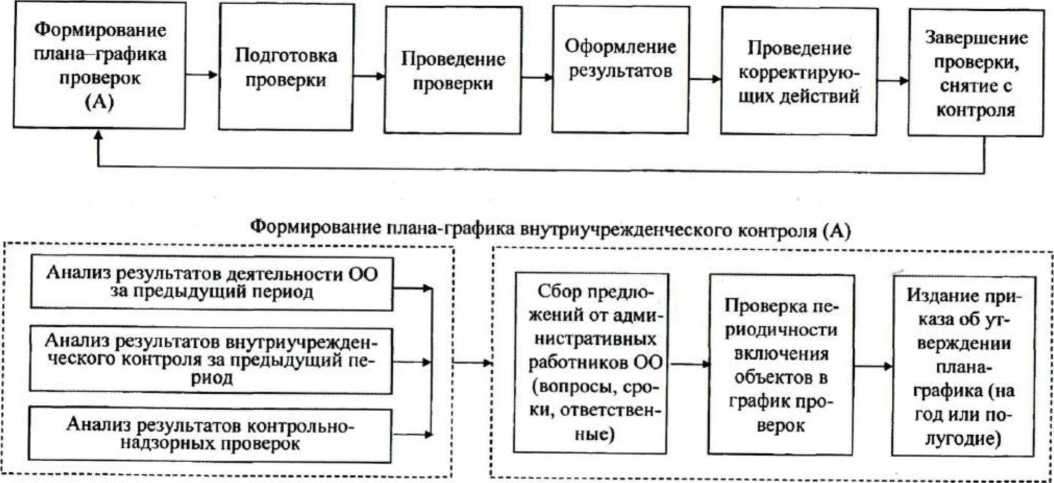 Старший воспитательПриложение № 2 к положению о внутриучрежденческом контролеПримерная форма плана-графика внутриучрежденческого контроляПриложение №3 к положению о внутриучрежденческом контролеПримерная форма плана-заданияПЛАН-ЗАДАНИЕ
проведения проверки	Основание для проведения проверки(план работы образовательной организации план-график внутриучрежденческого контроля, иные основания
для проведения контрольного мероприятия их номер и дата)	Предмет проверки ____	(указывается что именно проверяется)	Объект проверки	(полное наименование объекта)	Цель проверки		Задачи проверки	 Вопросы проверки, посещаемые мероприятия, документы Проверяемый период деятельности		Сроки начала и окончания проведения проверки	Состав комиссии по проведению проверки:Председатель комиссии	                                                                          ФИО. ДолжностьЧлены комиссии	_____________________________                                                                          ФИО. Должность                              ______________________________                                                                          ФИО. Должность                               ______________________________                                                                          ФИО. ДолжностьПредседатель комиссии
по проведению проверки______________________                                                                            инициалы/ подписьПриложение №4 к положению о внутриучрежденческом контролеСПРАВКА *
о результатах проверкимуниципального бюджетного дошкольного образовательного учреждения
«Детский сад №255» общеразвивающего видапо вопросу «	»	Цель проверки		Задачи проверки		Проверяемый период деятельности		Заключения по результатам проверки (делается по каждой задаче проверки)	Выводы1)	2)Должность специалиста 	 	инициалы фамилия	личная подпись* Форма справки по вопросу проверки заполняется специалистомМуниципальное бюджетное дошкольное образовательное учреждение
«Детский сад №255» общеразвивающего вида
СПРАВКА**
о результатах проверки(объект проверки)	Основание проверки (N и дата приказа или пункт годового плана контроля)	Вопрос (вопросы) проверки_____________________________________	Цель проверки__________________________________________________ Сроки проверки_______________________________________________	Проверку осуществлял(и)______________________________________	Заключения по результатам проверки (по каждому вопросу проверки)	Выводы по итогам проверки (по каждому вопросу проверки)	Рекомендации по итогам проверки (по каждому вопросу проверки)Председатель комиссиипо проведению проверки 	 	______________________инициалы фамилия	личная подписьСо справкой ознакомленыДолжность, ФИО сотрудника	 	_______________________инициалы фамилия	личная подпись** Форма итоговой справки  заполняется ответственным специалистомПриложение № 5 к положению о внутриучрежденческом контролеПримерная формаотчета о выполнении плана внутриучрежденческого контроляза учебный годТаблица 1Таблица 2К отчету прилагается краткий текстовый анализ эффективности контрольных мероприятий. №Наименование вопросаФИО члена комиссии, проверяющего вопросПосещаемыемероприятияРассматриваемыедокументыКол- воНаличие документов по результатам проверки (количество)Результаты контроля (на контроле, снят с контроля, повторный контроль)/ количество1.Проведено проверок по плануИз них - проведено в соответствии с планом- проведено с изменением срока (причины)- не проведено (причины)2. Проведено внеплановых проверокИз них- по заданиюучредителя- для получения информации и принятия управленческих решений- по обращениям граждан№ п/пВопросы проверокКоличество